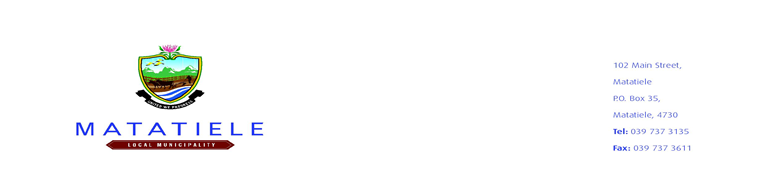 Matatiele Local MunicipalityBID NOTICERE-ADVERTISEMENTBidders are hereby invited to submit their tenders for the following priority projects:MANDATORY DOCUMENTS AS LISTED IN THE TENDER TO BE SUBMITTED, FAILURE TO DO SO WILL RESULT IN THE BID BEING DEEMED TO BE NON-RESPONSIVEMatatiele Local Municipality Supply Chain Management policy will apply. A confirmation from SARS with a verification PIN, Proof of Central Supplier Database (CSD) registration- a full updated report printed, Completion of MBD 1-9 and its Annexures in full. Prices quoted must be firm and must be inclusive of VAT. Original Certified I.D. Copies of Managing Directors / Owners. Letter from the bank confirming available funds or no less than a Category C. Joint Ventures will only be accepted if all necessary requirements as per tender document are met.Transactions in the excess of R10 million (VAT included). All companies which are required by law are required to prepare annual financial statements for auditing, submit audited annual financial statements for the past three years or since the date of establishment if established during the past three years. EVALUATION CRITERIAOnly competent bidders who are competent in the advertised work and who have exceeded the minimum functionality threshold will be two phases Phase 1= Functionality=100 Points and Phase 2= is 80/20 in line with the Preferential Procurement Policy Framework Act (PPPFA) of November 2022. Only bidders who obtain 60 points as a minimum functionality threshold will be evaluated further on 80/20.Tenderers will be awarded points on the following basis:Tender Price                                            		 80 points2. HDI – Equity ownership			 	 6 points3. Youth-Enterprises 0-35 years (MLM)		 6 points3. Women – Equity ownership 		 	 4 points4. Disability – Equity ownership 		 	 2 points5. Rural Enterprises					 2 points			Total							 100Points for functionality will be scored on the following:OBTAINING OF TENDER DOCUMENTS:Bid Documents will be available as from 06 March 2023 at the Municipal Website and BTO Offices for a non – refundable tender fee of R1000 payable in the Municipal bank account (Ned Bank 1011292106 branch code 198765, name of company and bid no as reference) (Failure to attach proof of purchase will lead disqualification). To obtain tender documents please login to www.matateiele.gov.za or email nngcobo@matatiele.gov.za.Bidders are warned not to solicit bribes in connection with these bids. The municipality and its employees will never solicit bribes for the exchange of a tender.Site briefing is compulsory. Only Technical Managers or Directors of respective companies are to fill in and sign the compulsory attendance register at the site briefing and will not be permitted to sign on behalf of more than one company. The Matatiele Local Municipality reserves the right not to appoint a contractor on highest points scored. Value for money, past experience and functionality will be the key determinants of appointment. All tenders must be deposited in the tender box situated at the Matatiele Local Municipality, Matatiele, Eastern Cape 4730 reception area not later than 10h00 as per provided closing dates, where they will be opened in public. All tenders must be clearly marked “Name of the project indicated above”. The Municipality will not make any award to a person or persons working for the state, or failing to possess relevant credentials as stipulated in the tender requirements. All SCM enquiries relating to this bid must be directed to Z.C Matolo, e-mail: zmatolo@matatiele.gov.za during office hours (07h30 – 16h00) weekdays. All Technical enquiries relating to this bid must be directed to Ms N. Sogiba, e-mail: nsogiba@matatiele.gov.za during office hours_______________________Mr L.MatiwaneMunicipal ManagerBid NumberProject NameAdvert DateCompulsory Briefing DateMin CIDB GradingClosing DateMATAT/2022/2023-18MATATIELE SPORTS CENTRE PHASE:224 February 202306 March 2023 @102 MAIN STREET @ 10H006 CE or Higher24 March 2023Functionality CriteriaPointsPrevious Company Experience 40Expertise proposed project team40Plant and equipment20Total100